                                                                   Załącznik nr 2                         WNIOSEK O PRZYJĘCIE DZIECKA 6 LETNIEGO DO KLASY PIERWSZEJW ROKU SZKOLNYM 2022/2023(wypełnić drukowanymi literami)Proszę o przyjęcie dziecka 6 letniego do klasy pierwszej w Szkole Podstawowej im. Stanisława Fenrycha w Pudliszkach z klasami integracyjnymi w roku szkolnym 2022/2023DANE DZIECKA           Dane osobowe dzieckaImię							Drugie imięNazwiskoData urodzeniaMiejsce urodzeniaPeselW przypadku braku numeru PESEL – serię i nr paszportu lub innego dokumentu potwierdzającego tożsamośćAdres zamieszkania dzieckaAdres zameldowania dziecka								    (jeśli inny niż zamieszkania)Jednocześnie informuję, że:moje dziecko było objęte wychowaniem przedszkolnym w roku szkolnym 2021/2022;TAK 				NIE  uzyskało opinię poradni psychologiczno–pedagogicznej o możliwości rozpoczęcia nauki w szkole podstawowej (proszę o załączenie opinii do wniosku).DANE RODZICÓW/OPIEKUNÓW PRAWNYCHDane matki/opiekuna prawnegoDane ojca/opiekuna prawnegoImięNazwiskoImięNazwiskoTelefon kontaktowyAdres e-mailAdres zamieszkania matki/opiekuna prawnego(jeśli inny niż dziecka)Telefon kontaktowyAdres e-mailAdres zamieszkania ojca/opiekuna prawnego(jeśli inny niż dziecka)Adres zameldowania matki/opiekuna prawnego	Adres zameldowania ojca/opiekuna prawnego(jeśli inny niż adres zamieszkania)				(jeśli inny niż adres zamieszkania)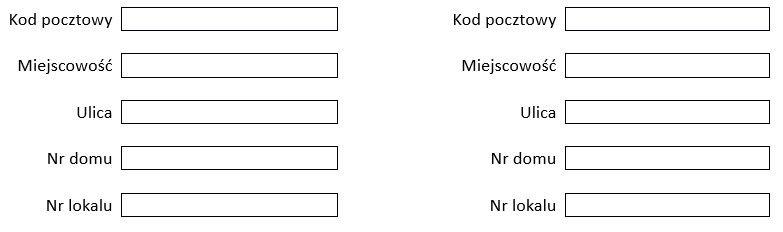 OŚWIADCZENIEINFORMACJE DOTYCZĄCE DANYCH OSOBOWYCH DZIECKA I JEGO RODZINY:Oświadczam, że dane przedłożone w niniejszym podaniu są zgodne ze stanem faktycznym i jestem świadomy odpowiedzialności karnej za podanie fałszywych informacji.Wyrażam zgodę na zbieranie, przetwarzanie i wykorzystywanie danych osobowych moich oraz mojego syna/córki przez Szkołę Podstawową im. Stanisława Fenrycha w Pudliszkach z klasami integracyjnymi, w zakresie działalności dydaktyczno – wychowawczo – opiekuńczej zgodnie z Rozporządzeniem Parlamentu Europejskiego i Rady (UE) 2016/679 z dnia 27 kwietnia 2016 r. w sprawie ochrony osób fizycznych w związku z przetwarzaniem danych osobowych i w sprawie swobodnego przepływu takich danych oraz uchylenia dyrektywy 95/46/WE (ogólne rozporządzenie o ochronie danych), publ. Dz Urz. UE L Nr 119, s 1Podpis rodzica/opiekuna prawnegoDo podania dołączam (właściwe zaznaczyć x):□ 	Oświadczenie dot. wielodzietności rodziny kandydata.□ 	Dokumenty potwierdzające niepełnosprawność kandydata.□ 	Dokumenty potwierdzające niepełnosprawność jednego z rodziców kandydata lub obojga rodziców kandydata.□ 	Dokumenty potwierdzające niepełnosprawność rodzeństwa kandydata.□ 	Oświadczenie o samotnym wychowywaniu kandydata w rodzinie.□ 	Dokumenty potwierdzające objęcie kandydata pieczą zastępczą.□ 	Oświadczenie obojga rodziców kandydata, że pracują, wykonują pracę na podstawie umowy cywilnoprawnej, prowadzą gospodarstwo rolne lub pozarolniczą działalność gospodarczą na terenie obwodu szkoły.□ 	Oświadczenie dotyczące uczęszczania rodzeństwa kandydata do SP Pudliszki.□	Oświadczenie dotyczące drogi kandydata do szkoły.□    Inne.Data wpływu …………...........PaniAgata LemańskaDyrektor Szkoły Podstawowej im. Stanisława Fenrycha w Pudliszkach z klasami integracyjnymi--Kod pocztowy                    Kod pocztowy  Miejscowość                      MiejscowośćUlica                                    UlicaNr domu                             Nr domuNr lokalu                             Nr lokaluKod pocztowyMiejscowośćUlicaNr domuNr lokaluKod pocztowyMiejscowośćUlicaNr domuNr lokalu